1. Project Information1.5Unknown Features (although this may be a law under another program, it’s not a permit requirement). Discovery of Historical, Archaeological or Paleontological Objects, Features, Sites, or Human RemainsA.	Immediately suspend construction operations in the vicinity(100 foot minimum buffer) of the discovery.B.	Verbally notify the Public Works Department and provide them the exact location. C.	Protect the discovery and provide written confirmation of the discovery to the City and State Historic Departments within two calendar days.D.	Contractor and City follow State mitigation laws.2. Best Management Practices{Not all standard control categories listed below are necessary nor are they all inclusive.  It is encouraged to only include BMPs for pollution sources that are uncontrolled and apply to the site.  Some BMPs may be used to control multiple categories however some categories may require multiple BMPs to control and contain the pollutant sources indicated in the category.  Treat each unique BMP option independently because most BMPs have different performance and maintenance requirements.  Include a copy of necessary details, instructions or contracts for the BMPs in appendix L} –[Delete blue instruction text, typical all pages -]2.1 SWPPP Sign(see permit part 1.10, 4.2.11)Description of construction board is filed in Appendix L{The construction board shall include but not limited to; NOI, Local permits and SWPPP contacts and shall be in view of the public.}{See permit part 1.10, 4.2.11 for specific requirements}2.2 Sensitive Features Control (see permit part 2.2){Including but not limited to the standard features below, and wells, UIC’s, irrigations ditches, diversion gates, unique vegetation features…}{Add unique site features as needed}2.2.x WetlandsReplace this text with the BMP name or explain why it DOES NOT APPLY.BMP description, rational for use and specifications, and details are filed in Appendix L. {Delete this sentence when a BMP is not necessary or replace it with a BMP description when a separate detailed BMP document is not necessary}{Add BMPs as Needed}2.2.x Water Bodies within or 30’ from Disturbance Boundary(see permit part 2.3.5)Replace this text with the BMP name or explain why it DOES NOT APPLY.BMP description, rational for use and specifications, and details are filed in Appendix L. {Delete this sentence when a BMP is not necessary or replace it with a BMP description when a separate detailed BMP document is not necessary}{Refer to the regulation part 2.3.5 for specific requirements}{Add BMPs as Needed}2.3 Sediment Control (see permit part 2.1.2, 2.1.3 & 2.3){Including but not limited to the standard controls below}{Add unique operations or site conditions needing control as needed}2.3.x Trap/Filter Sediment at Property Boundary(see permit part 2.1.2)Replace this text with the BMP name or explain why it DOES NOT APPLY.BMP description, rational for use and specifications, and details are filed in Appendix L. {Delete this sentence when a BMP is not necessary or replace it with a BMP description when a separate detailed BMP document is not necessary}{Generally boundary BMPs are necessary on all sites whether the boundary is controlled by topography, existing vegetation and improvements, or BMPs installed on the site.Design controls to contain pollutants in the project legal/permit boundary during a significant precipitation or wind storm event. Generally these BMPs are installed at property lines and roadway boundaries.  Including but not limited to: swales, berms, waddles, vegetative barriers, silt fence, swale in park-strip and behind sidewalk (“cut-back-curb”).{Add BMPs as Needed}2.4.x Inlet Protection(see permit part 2.1.3 & 2.3)Replace this text with the BMP name or explain why it DOES NOT APPLY.BMP description, rational for use and specifications, and details are filed in Appendix L. {Delete this sentence when a BMP is not necessary or replace it with a BMP description when a separate detailed BMP document is not necessary}{Inlet protection is secondary containment usually intended to compensate for the limitations of other BMPs intended to keep sediment off roads, or permitted construction envelope.Design controls to prevent pollutants from affecting the public and environment that breach the Primary Boundary Controls.  BMP shall be designed to prevent flooding in large storm events.  These are usually intended to be secondary and a redundant control measure.  Including but not limited to: drop inlet bags, inlet waddles, filter fabric, gutter dams{Add BMPs as Needed}2.4.x Steep Slopes (see permit part 2.3.2)Replace this text with the BMP name or explain why it DOES NOT APPLY.BMP description, rational for use and specifications, and details are filed in Appendix L. {Delete this sentence when a BMP is not necessary or replace it with a BMP description when a separate detailed BMP document is not necessary}{Control the high potential for erosion on steep slopes within the area of influence including beyond the property boundary; see BMP templates in Appendix L}{Refer to the regulation for specific requirements}{Repeat as Needed}2.4.x Street Maintenance(see permit part 3.2.2)Replace this text with the BMP name or explain why it DOES NOT APPLY.BMP description, rational for use and specifications, and details are filed in Appendix L. {Delete this sentence when a BMP is not necessary or replace it with a BMP description when a separate detailed BMP document is not necessary}{Sediment removal BMPs should not be expected to be used in place of an inadequate track out BMPs.  It is intended to compensate for limitations of good track out BMPs that are employed to the maximum extent practicable.  An appropriate track out BMP will minimize the frequency that this BMP will need to be employed.Design controls to be in place or ready to mobilize for cleanup or otherwise contain construction materials that breach the other BMPs.  Including but not limited to: manual sweeping policy (broom and shovel), removal by mechanical sweeping (washing dirt and sediment with water into a storm drain is a violation of this permit){Add BMPs as Needed}2.4 Top Soil Preservation(see permit part 2.5)Replace this text with the BMP name or explain why it DOES NOT APPLY.BMP description, rational for use and specifications, and details are filed in Appendix L. {Delete this sentence when a BMP is not necessary or replace it with a BMP description when a separate detailed BMP document is not necessary}{Reuse and or blend topsoil; see BMP templates in Appendix L }{Add BMPs as Needed}2.5 Dust Control(see permit part){Including but not limited to the standard controls below}2.5.x Replace this text with the BMP name or explain why it DOES NOT APPLY.BMP description, rational for use and specifications, and details are filed in Appendix L. {Delete this sentence when a BMP is not necessary or replace it with a BMP description when a separate detailed BMP document is not necessary}{Generally, dust prevention is necessary for projects with cleared vegetation, and involves excavation and grading.Design controls to effectively suppress dust during construction activities and at end of the work day.  Including but not limited to: State Fugitive Dust Plan Requirements, dampen with water, provide a water source, chemical stabilization, selective operation during low wind conditions{Add BMPs as Needed}2.6 Egress Control(see permit part 2.4)2.6.x Track Out(see permit part 2.4.1)Replace this text with the BMP name or explain why it DOES NOT APPLY.BMP description, rational for use and specifications, and details are filed in Appendix L. {Delete this sentence when a BMP is not necessary or replace it with a BMP description when a separate detailed BMP document is not necessary}{Generally track out control is necessary for projects that involve machinery moving from non durable ground to pavements.  Whether BMPs are a system or policy that will prevent mud from sticking to tires or a BMP that will remove mud or require the manual removal of mud from the vehicle, it is the same.  Many sites will benefit from multiple track out BMPs.Design controls to prevent mud and dirt from being tracked out onto the streets.  Including but not limited to: track out pads, parking pads, access policies, access barriers, cobble, gravel, rubble strips, tire washes, and manual tire cleaning, selective access during dry weather conditions, any structure, system or policy that prevent track out onto the street.{Add BMPs as Needed}2.7 Waste Management Control(see permit part 4.2.6){Including but not limited to the standard features below}{Add unique operations needing control as needed}2.7.x Solid Waste(see permit part 2.4.3)Replace this text with the BMP name or explain why it DOES NOT APPLY.BMP description, rational for use and specifications, and details are filed in Appendix L. {Delete this sentence when a BMP is not necessary or replace it with a BMP description when a separate detailed BMP document is not necessary}{Generally, projects will need solid waste BMPs when any waste can potentially be carried off the site by flowing water, precipitation or wind.  Design controls to prevent construction trash from being be carried off the site by precipitation and wind. Also prevent liquids from spilling onto pavements while onsite and at haul off. Including but not limited to: dumpsters, covered dumpsters, receptacle w/lids, waste policies, storing waste inside the building, bagging lightweight trash, sloping dumpsters so precipitation will drain on to property and infiltrate, fences{Add BMPs as Needed}2.7.x Construction Spoil(see permit part 2.1.1)Replace this text with the BMP name or explain why it DOES NOT APPLY.BMP description, rational for use and specifications, and details are filed in Appendix L. {Delete this sentence when a BMP is not necessary or replace it with a BMP description when a separate detailed BMP document is not necessary}{Generally apply this BMP for project sites storing spoil where the spoil can bury BMPs, erode and reach waterways, track out during transport or blow off the site.  Generally containing spoil material can be as simple as locating spoil material behind perimeter controls and controlling track out BMPs during haul off.Design controls to prevent pollutants associated or created by material spoils storage and removal operations(typically from excavation or site clearing activities).  Including but not limited to:  covering erodible materials, runoff containment, track out control for spoil removal, haul off policy, operational controls such as not spoiling material near inlets or hard-scape directly connected to drainage system, etc.…{Add BMPs as Needed}2.7.x Sanitary Waste(see permit part 2.4.4)Replace text with the BMP name or explain why it DOES NOT APPLY.BMP description, rational for use and specifications, and details are filed in Appendix L. {Delete this sentence when a BMP is not necessary or replace it with a BMP description when a separate detailed BMP document is not necessary}{Generally apply this BMP for project sites storing spoil where the spoil can bury BMPs, erode and reach waterways, track out during transport or blow off the site.  Generally containing spoil material can be as simple as locating spoil material behind perimeter controls and controlling track out BMPs during haul off.Design controls to prevent pollutants associated or created by material spoils storage and removal operations(typically from excavation or site clearing activities).  Including but not limited to:  covering erodible materials, runoff containment, track out control for spoil removal, haul off policy, operational controls such as not spoiling material near inlets or hard-scape directly connected to drainage system, etc.…{Add BMPs as Needed}2.7.x Cement Product Operations(see permit part 2.4.5, 2.9.2)Replace this text with the BMP name or explain why it DOES NOT APPLY.BMP description, rational for use and specifications, and details are filed in Appendix L. {Delete this sentence when a BMP is not necessary or replace it with a BMP description when a separate detailed BMP document is not necessary}{Generally, apply cement waste control for projects requiring concrete supply trucks, concrete truck chassis, pump truck hopper, mortar hopper, miscellaneous hand tools, and other large concrete operations or operations that involve high PH materialsDesign BMPs to contain concrete waste, and other related waste, on the site from runoff and leaching.  Including but not limited to: onsite depression, lined depressions, steel bins, waste disposal policies, signage directing supplies where to dump, directions for washing concrete truck chassis{Add BMPs as Needed}2.7.x Concrete Cutting Operations(see permit part 2.9.2)Replace this text with the BMP name or explain why it DOES NOT APPLY.BMP description, rational for use and specifications, and details are filed in Appendix L. {Delete this sentence when a BMP is not necessary or replace it with a BMP description when a separate detailed BMP document is not necessary}{Generally, concrete cutting operations BMPs are necessary where the coolant waste and cutting dust can reach waterways or affect adjacent properties.Design BMPs to prevent pollutants from entering storm drain inlets.  Contain cutting coolant and removal of dry cuttings prior wet or windy conditions.  Including but not limited to: temporary dams, cleanup procedures, filters(BMPs that allow a discharge must be accompanied by a wastewater discharge permit,  UTG070000), etc {Add BMPs as Needed}2.7.x Non Aqueous Waste(see permit part 2.8.2)Replace this text with the BMP name or explain why it DOES NOT APPLY.BMP description, rational for use and specifications, and details are filed in Appendix L. {Delete this sentence when a BMP is not necessary or replace it with a BMP description when a separate detailed BMP document is not necessary}{Generally, this applies to projects generating liquid construction waste material such as but not limited to paint, solvents, stucco, dyes, etc.Design BMPs to contain concrete waste, and other related waste, on the site from runoff and leaching.  Including but not limited to: onsite depression, lined depressions, steel bins, waste disposal policies, signage directing supplies where to dump{Add BMPs as Needed}2.7.x Construction Wastewater(see permit part 2.7, 2.9, 2.9.4)Replace this text with the BMP name or explain why it DOES NOT APPLY.BMP description, rational for use and specifications, and details are filed in Appendix L. {Delete this sentence when a BMP is not necessary or replace it with a BMP description when a separate detailed BMP document is not necessary}{Generally apply this BMP for project sites that anticipate high water table or when storm water or other water sources will need to be discharged or pumped away from a construction zone.Design controls to prevent the disposal of polluted construction wastewater that encumbers the site.  Including but not limited to: file required state permit for disposal, filter discharges, discharge onsite in containment/retention area.  Any direct discharges requires State Permit UTG070000 be attached in appendix.{Add BMPs as Needed}2.8 Management of Construction Materials Control{Including but not limited to the standard features below}{Add unique site operations needing control as needed}2.8.x Storage of Construction Materials(see permit part 2.8.2)Replace this text with the BMP name or explain why it DOES NOT APPLY.BMP description, rational for use and specifications, and details are filed in Appendix L. {Delete this sentence when a BMP is not necessary or replace it with a BMP description when a separate detailed BMP document is not necessary}{Generally apply this BMP for project sites that involve the delivery and storage of materials that if are exposed to the weather can cause harm to the soil or pass through boundary controls  Usually these are exposed liquids or chemicals that can be cause harm if exposed or spilled.  Design controls to prevent pollutants associated with storage materials.  Including but not limited to: covering erodible or liquid materials, secondary containment, storing where pavement is not directly connected to waterways.  Locate where track out will be minimized when using or the delivery of these construction materials.{Add BMPs as Needed}2.8.x Construction Staging(backfill)(see permit part 2.1.1)Replace this text with the BMP name or explain why it DOES NOT APPLY.BMP description, rational for use and specifications, and details are filed in Appendix L. {Delete this sentence when a BMP is not necessary or replace it with a BMP description when a separate detailed BMP document is not necessary}{Generally apply this BMP for project sites involving staging operations of erodible materials where the materials themselves can erode by wind or water and reach waterways or where track out from the operation can be an issue.  It could be necessary to include BMPs for multiple construction operations including but not limited to: plumbing utilities, utility companies, grading, etc.Design controls prevent pollutants associated or created by material staging operations.Including but not limited to:  Covering or surrounding backfill, operational(remove backfill from pavements prior to wet conditions or before end of day whichever comes first), strategic staging locations that will prevent material from reaching waterways, provide staging area near track out BMPs, locate staging area behind perimeter BMPs, etc.{Add BMPs as Needed}2.8.x Construction Staging(Landscaping)(see permit part 2.1.1)Replace this text with the BMP name or explain why it DOES NOT APPLY.BMP description, rational for use and specifications, and details are filed in Appendix L. {Delete this sentence when a BMP is not necessary or replace it with a BMP description when a separate detailed BMP document is not necessary}{Generally apply this BMP for project sites involving staging operations of erodible materials where the materials themselves can erode by wind or water and reach waterways or where track out from the operation can be an issue.  It could be necessary to include BMPs for multiple construction operationsDesign controls prevent pollutants associated or created by material staging operations.Including but not limited to:  Covering or surrounding backfill, operational(remove backfill from pavements prior to wet conditions or before end of day whichever comes first), strategic staging locations that will prevent material from reaching waterways, provide staging area near track out BMPs, locate staging area behind perimeter BMPs, etc.{Add BMPs as Needed}2.9 Final Stabilization(see permit part 2.6){Including but not limited to the standard features below}2.9.x Landscaping PlanReplace this text with reference to the landscape plan in appendix B or explain why it DOES NOT APPLY{stabilize the disturbed ground; Put final landscaping plan in Appendix B}{Final Landscaping features when landscaped by the Operator}{Refer to the regulation for specific requirements}{Add BMPs as Needed}2.9.x Temporary Containment of SedimentReplace this text with the BMP name or explain why it DOES NOT APPLY.BMP description, rational for use and specifications, and details are filed in Appendix L. {Delete this sentence when a BMP is not necessary or replace it with a BMP description when a separate detailed BMP document is not necessary}{Generally projects that include mature landscaping improvements will satisfy this requirement by those improvements themselves, however projects not including complete mature landscaping improvements will need temporary BMPs to contain erosion until 70% is achieved.These controls must contain sediments and other pollutants until the new property is stabilized.  This BMP is for after the project is completed but before the site has 70% vegetative cover.  These controls must be such that if left unmaintained will not become the source of pollutants.  Including but not limited to: landscaping (installation of vegetation), swales, leave front-yard lower than sidewalk, rock filters, native vegetative barriers…{Add BMPs as Needed}3. Spill Prevention and Response Plan(see permit part 2.8.3, 2.9.3)Describe the spill prevention and control plan to include ways to reduce the chance of spills, stop the source of spills, contain and cleanup spills, dispose of materials contaminated by spills, and train personnel responsible for spill prevention and control. Additionally, fill in all BLUE fields below.{The primary purpose of spill control is to contain spills before causing damage and secondary the proper clean up and disposal.Spill controls must contain spills, and be mobilized at the moment of need.  The plan must include the materials and method of containment and for flowing liquid, cleanup and disposal and follow the minimum spill controls below.  Including but not limited to: existing company spill policy, standard operation procedures, onsite containment BMPs, containment materials/spill kit, absorbent products, dirt, sand, absorbent/oil dry, sealable containers, plastic bags, shovels and brooms etc.Description of Spill control Plan, details and policy are filed in Appendix L.Any discharges in 24 hours equal to or in excess of the reportable quantities listed in 40 CFR 117, 40 CFR 110, and 40 CFR 302 will be reported to the National Response Center and the Division of Water Quality (DWQ) as soon as practical after knowledge of the spill is known to the permittee. The permittee shall submit within 14 calendar days of knowledge of the release a written description of: the release (including the type and estimate of the amount of material released), the date that such release occurred, the circumstances leading to the release, and measures taken and/or planned to be taken to the Division of Water Quality (DWQ), 288 North 1460 West, P.O. Box 144870, Salt Lake City, Utah 84114-4870. The Storm Water Pollution Prevention Plan must be modified within14 calendar days of knowledge of the release to provide a description of the release, the circumstances leading to the release, and the date of the release.  In addition, the plan must be reviewed to identify measures to prevent the reoccurrence of such releases and to respond to such releases, and the plan must be modified where appropriate.Minimum spill quantities requiring reporting:Emphasis to:1st Priority: Protect all people (including onsite staff)2nd Priority: Protect equipment and property3rd Priority: Protect the environmentMake sure the spill area is safe to enter and that it does not pose an immediate threat to health or safety of any person.Check for hazards (flammable material, noxious fumes, cause of spill) – if flammable liquid, turn off engines and nearby electrical equipment. If serious hazards are present leave area and call 911. LARGE SPILLS ARE LIKELY TO PRESENT A HAZARD.Stop the spill source and contain flowing spills immediately with spill kits, dirt or other material that will achieve containment.  Call co-workers and supervisor for assistance and to make them aware of the spill and potential dangersIf spilled material has entered a storm sewer, regardless of containment; contact the Municipal Storm Water Division.Cleanup all spills (flowing or non-flowing) immediately following containment.  Clean up spilled material according to manufacturer specifications, for liquid spills use absorbent materials and do not flush area with water.Properly dispose of cleaning materials and used absorbent material according to manufacturer specifications.Report the reportable quantity to the Municipal Storm Water Division.Emergency NumbersUtah Hazmat Response Officer 24 hrs		(801)-538-3745City Police Department				Municipal Storm Water Division			4.  Site Map(s) (see permit part 4.2.3)The SWPPP site maps are filed in Appendix B{Maps shall include all structural BMPs, and all site components necessary to demonstrate pollution containment.  Multiple SWPPP site map sheets may be necessary to clearly show how and when BMPs are to be employed relative to the construction phases}The SWPPP site maps shall include but not limited to:boundaries of project/propertyboundaries of disturbance (including areas outside of property boundaries)show slopes on sitelocation of structures/facilitieslocations of :stockpiles for soils and materialsconstruction suppliesportable toiletsgarbage/trash containersegress points/track out padsconcrete washout pits or containerswater bodies, wetlands, natural vegetative buffersplacement of all BMPs, perimeter, erosion control, sediment control, inlet, etc.storm water inlets and storm water discharge points (where storm water drains off the site)areas that will be temporarily or permanently stabilized on the site{Refer to the regulation for specific requirements}5. Record KeepingSee the appendices in Appendix A-K.{In the Appendix there are report and log forms for all the necessary recordkeeping.  The record keeping is literally demonstrating to the EPA, DWQ and MS4 that the site in incompliance.  A compliant site requires effective and maintained BMP and accurate SWPPP documentation.SWPPP Inspections-Maintenance-Correction Report (permit part 3.2.1, 3.2.2, 3.3, 3.4, 4.2.12)Inspections are required every 7 calendar daysRepair or replace BMPs prior to need or by end of week whichever comes first.  Update the Inspection-Maintenance-Correction Report weekly.Section 3.2.2 requires daily maintenance of pavements and site grounds.See the Inspection-Maintenance-Correction Reports in Appendix E{There is an Inspection-Maintenance-Correction Report template provided in EXHIBIT E of this SWPPP template.  File all Inspection-Maintenance-Correction reports there.}Changes to the SWPPP(see permit part 4.2.12, 4.2.13)See the Amendment Log in Appendix F.{There is a SWPPP Amendment log template provided in EXHIBIT F of this SWPPP template.  Record SWPPP changes there.}Training(see permit part 4.2.7)Training Logs and Documents are filed in Appendix H.{Owner/Operator is required to train all parties involved in the project, including but not limited to: company staff, sub contractors, suppliers, servicing utilities…}6. Discharge InformationReceiving Waters (look up http://wq.deq.utah.gov to identify your receiving water body)Impaired Waters (refer to http://wq.deq.utah.gov in the left hand column to determine status of receiving water body).Copy the table above and repeat where there is more than one water body.7. Certification, Notification and Delegation(see permit part 4.2.9)SWPPP AppendicesAppendix A: General Location MapAppendix B: SWPPP Site MapsAppendix C: UPDES Permit(UTRH00000)Appendix D: Permits; NOI, MS4  (Including City, County, State, 3rd Party; MS4 Acknowledgements)Appendix E: Inspection-Maintenance-Correction ReportAppendix F: SWPPP Amendment LogAppendix G: Certifications, Agreements, Delegation of AuthorityAppendix H: Training LogAppendix I: Construction PlansAppendix J: Additional Information (e.g. Support documents and out of date SWPPP documents, etc.)Appendix K: BMP Specifications and Details Project Name: Project Name: Project Name: Address: Address: Address: City: State: Zip: Latitude: Latitude: Latitude: Longitude: Longitude: Longitude: UPDES Permit Tracking Number: UPDES Permit Tracking Number: UPDES Permit Tracking Number: Owner: Owner: Owner: Contact Person: Contact Person: Contact Person: Address: Address: Address: City: State: Zip: Telephone Number: Telephone Number: Telephone Number: Email Address: Email Address: Email Address: General Contractor: General Contractor: General Contractor: Contact Person: Contact Person: Contact Person: Address: Address: Address: City: State: Zip: Telephone Number: Telephone Number: Telephone Number: Email Address: Email Address: Email Address: AgencyPhone NumberNational Response Center(800) 424-8802Division of Water Quality ( DWQ) 24-Hr Reporting(801) 538-6146; (801) 536-4123Utah Department of Health Emergency Response(801) 580-6681MaterialMedia Released ToReportable QuantityEngine oil, fuel, hydraulic & brake fluidLand25 gallonsPaints, solvents, thinnersLand100 lbs (13 gallons)Engine oil, fuel, hydraulic & brake fluidWaterVisible SheenRefrigerantAir1 lbAntifreeze, battery acid, gasoline, engine degreasersAir, Land, Water100 lbs (13 gallons)1.Impaired Surface WaterIs this surface water impaired?Pollutant(s) causing the impairmentHas a TMDL been completed?Pollutant(s) for which there is a TMDL Yes        No Yes       NoOwner Certification: See documents filed in Appendix G. Operator Certification: See documents filed in Appendix G. Not necessary when the Owner and Operator are the same.Delegation of Authority: insert text here If used include documents and reference their file in Appendix G.Subcontractor Certification:  insert text here If used include documents and reference their file in Appendix G.Notice of Permit Transfer Requirements:  insert text here If used include documents and reference their file in Appendix G.{There are forms for these actions provided in EXHIBIT G of this SWPPP template.  File all certification and delegation documents there.}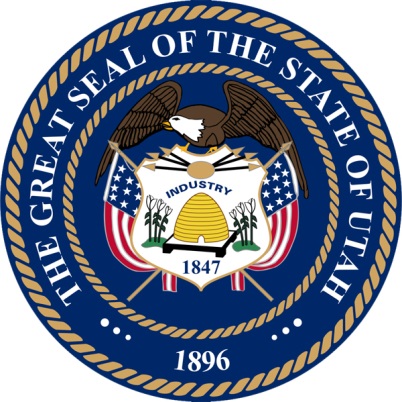 